Приложение 3к Порядку разработки, реализации и оценки эффективности муниципальных программ
Нязепетровского муниципального районаОтчет о ходе реализации муниципальной программыРазвитие сельского хозяйства в Нязепетровском муниципальном районеза 2020годОтветственный исполнитель: Управление экономического развития сельского хозяйства и туризматаблица 1   (тыс. рублей)* Средства областного бюджета поступающие на счета сельскохозяйственных предприятий по линии Министерства сельского хозяйстваСогласовано: ___________ /_______________/ _________________/(подпись, должность, ФИО специалиста финансового управления администрации Нязепетровского муниципального района)таблица 2Текстовая частьВ 2020 на разработку и внедрение цифровых технологий из местного бюджета финансирование составляло 1,0 тысяча рублей, из областного бюджета 336,3 тыс. рублей. На организационное и техническое обеспечение реализации муниципальной программы 8230,0 тыс. рублей было запланировано из внебюджетных источников, потраченных сельскохозяйственными предприятиями. Анализ факторов, повлиявших на ход реализации муниципальной программы;На невыполнение индикативного показателя поголовья коров как в целом так и сельскохозяйственными организациями повлияли погодные условия, засуха, недостаточно заготовлено кормов. Снижение общего поголовья животных, повлекло за собой невыполнения плана по производству прироста живой массы.Данные об использовании бюджетных ассигнований и иных средств на выполнение мероприятий;Средства поступившие из областного и местного бюджета были использованы  в полном объеме. Остаток средств  составил 0 тыс. рублей.Информация о внесенных ответственным исполнителем изменениях в муниципальную программу;Постановлением от  10.02.2020г. № 88 были внесены изменения в программу на 2020-2022 годы.Оценка эффективности в соответствие с методикой определенной муниципальной программойОценка эффективности использования бюджетных средств на реализацию каждого мероприятия программы (О) рассчитывается по формуле:= 0,86 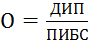 где ДИП – достижение плановых индикативных показателейПИБС – полнота использования бюджетных средствДостижение индикативных плановых показателей (ДИП) рассчитывается по формуле:= 86,0 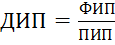 где ФИП – фактические значения индикативных показателейПИП – плановые значения индикативных показателейПолнота использования бюджетных средств (ПИБС)рассчитывается по формуле:, = 100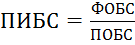  где ФОБС – фактический объем бюджетных средств ПОБС – плановый объем бюджетных средствЭффективность программы признается низкой.Начальник УЭРСХиТ                                                           			                            Л.Г. Пеньковаисп.Умурзакова О.А.№ п/пНаименование мероприятийОбъем финансированияОбъем финансированияОтклонениеПримечание№ п/пНаименование мероприятийпланфактОтклонениеПримечание1. Мероприятия, направленные на обеспечение реализации задач по развитию сельского хозяйства1. Мероприятия, направленные на обеспечение реализации задач по развитию сельского хозяйства1. Мероприятия, направленные на обеспечение реализации задач по развитию сельского хозяйства1. Мероприятия, направленные на обеспечение реализации задач по развитию сельского хозяйства1. Мероприятия, направленные на обеспечение реализации задач по развитию сельского хозяйства1. Мероприятия, направленные на обеспечение реализации задач по развитию сельского хозяйства1. Организационное и техническое обеспечение реализации муниципальной программы — финансовое обеспечение, тыс. рублейМестный бюджетМестный бюджет1. Организационное и техническое обеспечение реализации муниципальной программы — финансовое обеспечение, тыс. рублей001. Организационное и техническое обеспечение реализации муниципальной программы — финансовое обеспечение, тыс. рублейОбластной бюджетОбластной бюджет1. Организационное и техническое обеспечение реализации муниципальной программы — финансовое обеспечение, тыс. рублей001. Организационное и техническое обеспечение реализации муниципальной программы — финансовое обеспечение, тыс. рублейИтогоИтого1. Организационное и техническое обеспечение реализации муниципальной программы — финансовое обеспечение, тыс. рублей00 2. Мероприятия в области сельскохозяйственного производства, направленных на улучшение общих условий функционирования сельского хозяйства 2. Мероприятия в области сельскохозяйственного производства, направленных на улучшение общих условий функционирования сельского хозяйства 2. Мероприятия в области сельскохозяйственного производства, направленных на улучшение общих условий функционирования сельского хозяйства 2. Мероприятия в области сельскохозяйственного производства, направленных на улучшение общих условий функционирования сельского хозяйства 2. Мероприятия в области сельскохозяйственного производства, направленных на улучшение общих условий функционирования сельского хозяйства 2. Мероприятия в области сельскохозяйственного производства, направленных на улучшение общих условий функционирования сельского хозяйства2.1.Оказание консультационной помощи по вопросам сельскохозяйственного производства002.2.Разработка и внедрение цифровых технологий, направленных на рациональное использование земель сельскохозяйственного назначенияОбластной бюджетОбластной бюджет2.2.Разработка и внедрение цифровых технологий, направленных на рациональное использование земель сельскохозяйственного назначения336,3336,32.2.Разработка и внедрение цифровых технологий, направленных на рациональное использование земель сельскохозяйственного назначенияМестный бюджетМестный бюджет2.2.Разработка и внедрение цифровых технологий, направленных на рациональное использование земель сельскохозяйственного назначения1,01,0Итого по мероприятиямИтого по мероприятиям337,3337,3Итого по разделуИтого по разделу337,3337,3№ п/пИндикативные показатели, ед.измерения %Значения индикативных показателейЗначения индикативных показателейЗначения индикативных показателейОтклонениеПримечание№ п/пИндикативные показатели, ед.измерения %планфакт1Зерновые и зернобобовые культуры:Все категории хозяйств:Посевная площадь, тыс.га1,51,05-0,45-0,45Урожайность, ц/га9,38,7-0,6-0,6Валовый сбор, тыс. тонн1,40,91-0,49-0,492Картофель:Посевная площадь, тыс. га0,380,38Урожайность, ц\га200200Валовый сбор, тыс.тонн7,57,53Овощные культуры:Посевная площадь, тыс. га0,10,1Урожайность, ц\га100100Валовый сбор, тыс.тонн1,01,0Кроме того, защищенный грунт:Посевная площадь, га00Урожайность, ц\га00Валовый сбор, тыс.тонн004Кормопроизводство:заготовка грубых и сочных кормов на одну условную голову крупного рогатого скота, ц/к.е.3423-11-115Крупный рогатый скот,гол:удой молока на корову в год, кг38104100+290+2905,1Среднесуточный привес,гр.600458-148-1486Крупный рогатый скот, гол:все категории хозяйств28852300-585-5856,1 в том числе сельскохозяйственные организации 13301019-311-311из них коровы:все категории хозяйств14001050-350-350в том числе сельскохозяйственные организации640430-210-210из них коровы мясные:все категории хозяйств250213-37-37в том числе сельскохозяйственные организации250213-37-377Молоко, тонн:все категории хозяйств48004400-400-4007,1в том числе сельскохозяйственные организации1600968-632-6328Производство прироста живой массы от выращивания, откорма и нагулавсе категории хозяйств, тонн:600580-20-208,1в том числе сельскохозяйственные организации150105-45-458.2Из них прироста живой массы крупного рогатого скота: все категории хозяйств, тонн.582530-52-528,3В том числе сельскохозяйственные организации, тонн150105-45-45